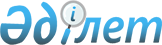 Тәуелсіз Мемлекеттер Достастығына қатысушы мемлекеттер қарулы күштерінің бірлескен (біріккен) байланыс жүйесі туралы келісімді ратификациялау туралыҚазақстан Республикасының Заңы 2021 жылғы 18 қазандағы № 68-VII ҚРЗ.
      2020 жылғы 29 мамырда жасалған Тәуелсіз Мемлекеттер Достастығына қатысушы мемлекеттер қарулы күштерінің бірлескен (біріккен) байланыс жүйесі туралы келісім ратификациялансын.
					© 2012. Қазақстан Республикасы Әділет министрлігінің «Қазақстан Республикасының Заңнама және құқықтық ақпарат институты» ШЖҚ РМК
				
      Қазақстан РеспубликасыныңПрезиденті 

Қ. ТОҚАЕВ
